UNIVERSITY OF ILLINOISUrbana-Champaign • Chicago • SpringfieldThe Board of Trustees352 Henry Administration Building, MC-350506 South Wright StreetUrbana, IL 61801	NOTICEOctober 7, 2022On call of the chair, a meeting of the Executive Committee of the Board of Trustees of the University of Illinois will be held on Tuesday, October 11, 2022, beginning at 9:00 a.m.  (A copy of the schedule/agenda is attached.)Per Governor Pritzker’s September 16, 2022, Gubernatorial Disaster Proclamation and 5 ILCS 120/7(e), this meeting will be held via teleconference, available at: https://www.uis.edu/uislive.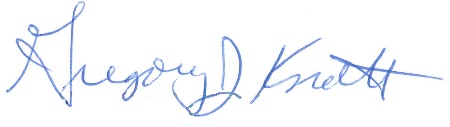 Gregory J. KnottSecretary of the Board of Trusteesc.	Members of the Board of Trustees
President Killeen
Mr. McKeever 	University Officers
Members of the Press Meeting of the Executive Committeeof the Board of TrusteesUniversity of Illinois October 11, 2022VIRTUAL MEETING ROOMThe Executive Committee of the Board of Trustees Meeting will be webcast live at the following address: https://www.uis.edu/uislive Please note that the starting times for various sessions, after the first session, are estimates.  If a session ends earlier than expected, the next session scheduled may convene immediately.  In addition, on some occasions the order of business may be adjusted as the meeting progresses to accommodate board members’ schedules, the length of sessions, breaks and other needs.9:00 a.m.	Meeting of the Executive Committee ConvenesRoll CallIdentification of University Officers and Others Present9:05 a.m.	Executive Session11:25 a.m.	Executive Session Concludes; Public Meeting of the Board Resumes11:30 a.m.	Meeting Adjourns